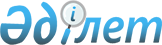 О выделении средств на оплату проживания главы делегации Исламской Республики ИранРаспоряжение Премьер-Министра Республики Казахстан от 13 апреля 2005 года N 87-р

     В связи с визитом делегации Исламской Республики Иран для обсуждения вопросов дальнейшего развития двустороннего сотрудничества: 

     Министерству иностранных дел Республики Казахстан выделить Министерству индустрии и торговли Республики Казахстан средства в сумме 411344 (четыреста одиннадцать тысяч триста сорок четыре) тенге на оплату проживания в городе Астане с 13 по 14 апреля 2005 года и в городе Алматы с 14 по 15 апреля 2005 года главы делегации Исламской Республики Иран за счет средств, предусмотренных в республиканском бюджете на 2005 год по программе "Представительские затраты". 

    Премьер-Министр 
					© 2012. РГП на ПХВ «Институт законодательства и правовой информации Республики Казахстан» Министерства юстиции Республики Казахстан
				